RESULTADO – TOMADA DE PREÇO0233010EM51326HEAPA2O Instituto de Gestão e Humanização – IGH, entidade de direito privado e sem fins lucrativos, classificadocomo Organização Social, vem tornar público o resultado da Tomada de Preços, com a finalidade deadquirir bens, insumos e serviços para o HEAPA - Hospital Estadual de Aparecida de Goiânia, comendereço à Av. Diamante, s/n - St. Conde dos Arcos, Aparecida de Goiânia/GO, CEP: 74.969-210.Art. 10º Não se exigirá a publicidade prévia disposta no artigoII. EMERGÊNCIA: Nas compras ou contratações realizadas em caráter de urgência ou emergência,caracterizadas pela ocorrência de fatos inesperados e imprevisíveis, cujo não atendimento imediato sejamais gravoso, importando em prejuízos ou comprometendo a segurança de pessoas ou equipamentos,reconhecidos pela administraçãoBionexo do Brasil LtdaRelatório emitido em 30/10/2023 13:14CompradorIGH - HUAPA - HOSPITAL DE URGÊNCIA DE APARECIDA DE GOIÂNIA (11.858.570/0004-86)AV. DIAMANTE, ESQUINA C/ A RUA MUCURI, SN - JARDIM CONDE DOS ARCOS - APARECIDA DE GOIÂNIA, GO CEP: 74969-210Relação de Itens (Confirmação)Pedido de Cotação : 320383933COTAÇÃO Nº 51326 - MEDICAMENTOS - HEAPA OUT/2023Frete PróprioObservações: *PAGAMENTO: Somente a prazo e por meio de depósito em conta PJ do fornecedor. *FRETE: Só serão aceitas propostascom frete CIF e para entrega no endereço: AV. DIAMANTE, ESQUINA C/ A RUA MUCURI, JARDIM CONDE DOS ARCOS, AP DE GOIÂNIA/GOCEP: 74969210, dia e horário especificado. *CERTIDÕES: As Certidões Municipal, Estadual de Goiás, Federal, FGTS e Trabalhista devemestar regulares desde a data da emissão da proposta até a data do pagamento. *REGULAMENTO: O processo de compras obedecerá aoRegulamento de Compras do IGH, prevalecendo este em relação a estes termos em caso de divergência.Tipo de Cotação: Cotação EmergencialFornecedor : Todos os FornecedoresData de Confirmação : TodasValidade CondiçõesFaturamento Prazo deFornecedordadeFreteObservaçõesMínimoEntregaProposta PagamentoPEDIDO SOMENTE SERA ATENDIDO A PRAZOMEDIANTE ANALISE DE CREDITO VALIDACAO DODEP FINANCEIRO E APOS CONFIRMACAO DEDISPONIBILIDADE DO ESTOQUE | ||NOTAS PARAO ESTADO DE SAO PAULO SERAO FATURADOSPELO CNPJ 14.115.388 0004 23 E PARA BRASILIAPELO CNPJ 14.115.388 0002 61 CONTATO DOVENDEDOR: (62)99499 1714Ello Distribuicao Ltda - EppGOIÂNIA - GOWebservice Ello Distribuição -(62) 4009-2100comercial@ellodistribuicao.com.brMais informações1 dias apósconfirmação12R$ 700,000005/11/202326/10/202430 ddlCIFTELEVENDAS3@ELLODISTRIBUICAO.COM.BRFARMATER MEDICAMENTOSLTDABELO HORIZONTE - MGWeb Service Farmater - (31)3dias apósR$ 950,000030 ddlCIFbanco do brasil s/a ag 1229-7 c/c 69547-5confirmação3224-2465vendas@farmater.com.brMais informaçõesProgramaçãode EntregaPreço PreçoUnitário FábricaValorTotalProdutoCódigoFabricanteEmbalagem FornecedorComentárioJustificativaRent(%)QuantidadeUsuárioAMOXIC.+AC.CLAVULANICOSOL INJ 1G +;1 - Não atingefaturamentomínimo. 2 - Nãoatende acondição depagamento/prazo.Rosana DeOliveiraMouraAMOXIC SOD+CLAV POT1000+200MG CX/25FRFRESENIUS KABI BRASILLTDAAMOXIC SOD+CLAV POT1000+200MG CX/25FR -FRESENIUSEllo DistribuicaoLtda - EppR$R$R$111306-1300 Frasco/Ampola200MG -10,2000 0,00003.060,0000FRASCO /AMPOLA30/10/202311:08TotalParcial:R$300.03.060,0000Total de Itens da Cotação: 6Total de Itens Impressos: 1Programaçãode EntregaPreço PreçoUnitário FábricaValorTotalProdutoCódigoFabricanteEmbalagem FornecedorComentárioJustificativaRent(%)QuantidadeUsuárioNEOMICINA+BACITRACINAPOMADA 5MGRosana DeOliveiraMoura;1,2,3,4 - Nãoatingefaturamentomínimo.NEOMICINA+BACITRACINAPom 15g *GENERICO* --MEDLEY GENERICOSFARMATERMEDICAMENTOSLTDANEOMICINA+BACITRACINAPom 15g *GENERICO*R$R$R$473187-TB120 Tubo10,1500 0,00001.218,0000+250UI/G15G30/10/202311:08TotalParcial:R$1420.020.01.218,0000Total de Itens da Cotação: 6Total de Itens Impressos: 1TotalGeral:R$4.278,0000Clique aqui para geração de relatório completo com quebra de página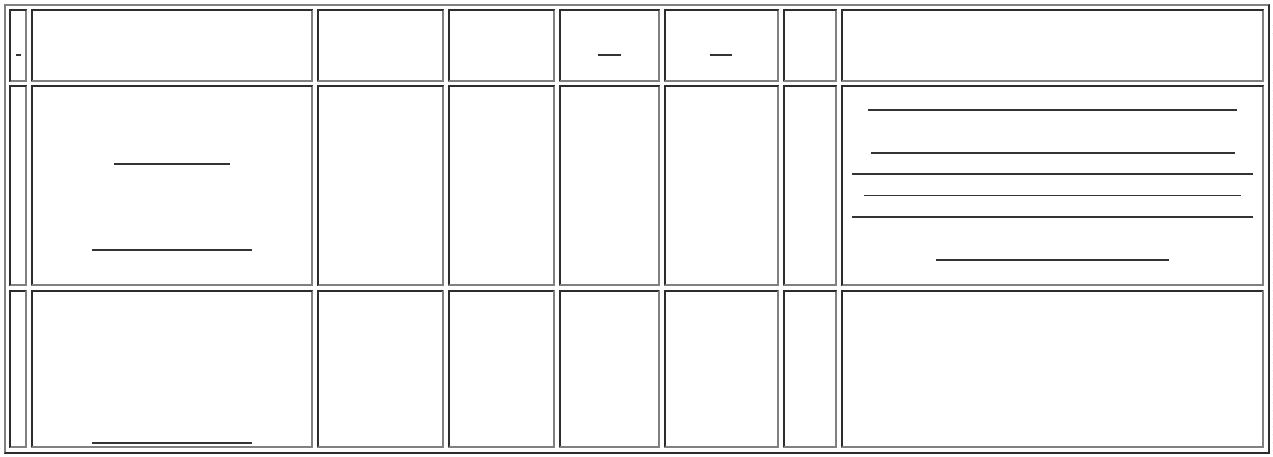 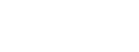 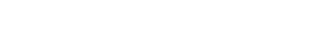 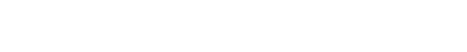 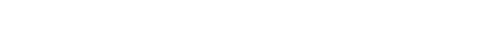 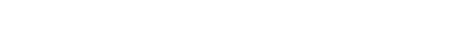 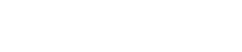 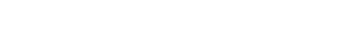 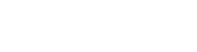 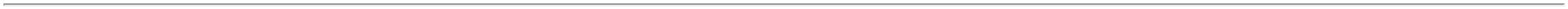 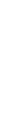 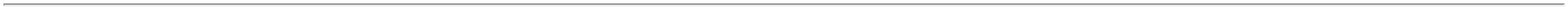 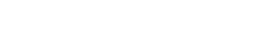 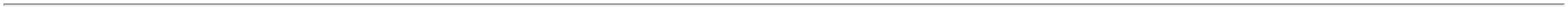 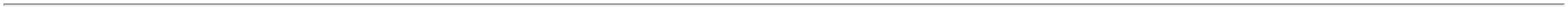 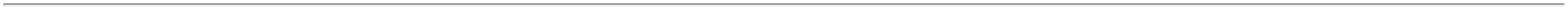 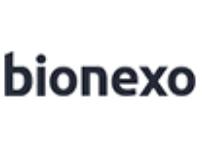 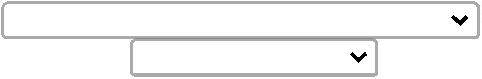 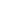 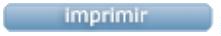 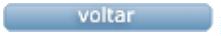 